SCUOLA DELL’INFANZIA PARITARIA“Corbucci-Verni”Sezione PrimaveraVia Gaibarella I, 4 – 47842 San Giovanni in Marignano (RN)Tel.0541/955109 Fax. 0541/829397 – C.F. 02501340588 – P.I. 01066541002Email maestrepiesgm@gmail.comDomanda di iscrizione alla sezione Primavera della scuola dell’infanzia “Corbucci-Verni” a.s. 2021/2022Al Coordinatore Educativo-Didattico, i sottoscritti:Cognome _____________________________ Nome _________________________________In qualità di Madre ed Esercente Responsabilità Genitoriale Cittadinanza _________________________ Data di nascita ____________________________Comune o Stato Estero di Nascita ________________________ Provincia ______ Sesso  M   FCodice Fiscale _______________________________ in qualità di Genitore / Affidatario / TutoreResidenza indirizzo ___________________ comune ________________ cap ______ prov. ____(solo se è diverso dalla residenza)Domicilio indirizzo ____________________ comune ________________ cap ______ prov. ____Recapito cellulare ____________________________     autorizzo comunicazioni dalla scuolaRecapito telefono fisso  ________________________    autorizzo comunicazioni dalla scuolaEmail principale ______________________________    autorizzo comunicazioni dalla scuolaECognome _____________________________ Nome _________________________________  In qualità di Padre ed Esercente Responsabilità Genitoriale Cittadinanza _________________________ Data di nascita ____________________________ Comune o Stato Estero di Nascita ________________________ Provincia ______ Sesso  M   F Codice Fiscale _______________________________ in qualità di Genitore / Affidatario / Tutore Residenza indirizzo ___________________ comune ________________ cap ______ prov. ____ (solo se è diverso dalla residenza)Domicilio indirizzo ____________________ comune ________________ cap ______ prov. ____ Recapito cellulare ____________________________     autorizzo comunicazioni dalla scuolaRecapito telefono fisso  ________________________    autorizzo comunicazioni dalla scuolaEmail principale ______________________________    autorizzo comunicazioni dalla scuolaChiede/Chiedono l’iscrizione all’ anno scolastico 2021-2022 dell’allievo/aCognome _____________________________ Nome _________________________________  Cittadinanza _________________________ Data di nascita ____________________________ Comune o Stato Estero di Nascita ________________________ Provincia ______ Sesso  M   F Codice Fiscale ________________________________________________________________Residenza indirizzo ___________________ comune ________________ cap ______ prov. ____ (solo se è diverso dalla residenza)Domicilio indirizzo ____________________ comune ________________ cap ______ prov. ____ è stato sottoposto alle vaccinazioni obbligatorie (allegare certificato vaccinale rilasciato dall’AUSL)	asilo nido o altro servizio frequentato:  	Segnalazione AUSL	Certificazione di HandicapIl/La sottoscritto/a dichiara che la composizione della famiglia alla data odierna è:CONSENSO ALLA PUBBLICAZIONE DI FOTO-VIDEO SITO INTERNET DELLA SCUOLA 	SI	NO									SOCIAL NETWORK	SI	NOSI DICHIARA INOLTRE:di aver preso visione e di accettare senza riserve le condizioni generali di contratto allegate. Tali condizioni generali avranno effetto tra le parti dal momento dell’accettazione, della presente domanda d’iscrizione, da parte del gestore della scuola;di essere a conoscenza che la Scuola è una scuola paritaria ai sensi della L. 62/2000 e in quanto tale svolge il suo servizio pubblico in osservanza delle norme statali e regionali in materia di istruzione dell'infanzia;di condividere il progetto educativo ispirato ai valori cristiani della vita; di essere consapevoli che l’Insegnamento della Religione Cattolica è parte integrante del progetto educativo di questa scuola paritaria cattolica /ispirazione cristiana e rappresenta un aspetto culturale irrinunciabile per la formazione della persona nel rispetto degli alunni di diverse culture, e di scegliere che il proprio figlio si avvalga dell’insegnamento della religione cattolica svolto secondo le modalità previste dalla normativa e nel pieno rispetto della libertà di coscienza di ciascun bambino;di aver preso visione del POFdi avere ricevuto il regolamento interno della scuola e di accettarne il contenuto in particolare le norme che riguardano l'organizzazione scolastica;di prendere atto che l'azione formativa della Scuola, tesa ad agevolare l'adempimento dei compiti educativi propri della famiglia, viene svolta in stretta collaborazione con la famiglia stessa alla quale è richiesto di partecipare attivamente alla vita della Scuola;Firma della Madre _________________________Firma del Padre ___________________________Firma Esercente Responsabilità Genitoriale(1)______________________________________________San Giovanni in Marignano,____________________________________________Alla luce delle disposizioni del codice civile in materia di filiazione, la richiesta di iscrizione, rientrando nella responsabilità genitoriale, deve essere sempre condivisa dai genitori. Qualora la domanda sia firmata da un solo genitore, si intende che la scelta dell’istituzione scolastica sia stata condivisa. (1)  Suddetta domanda di iscrizione è rivolta anche a soggetti affidatari, a tutori o curatori di bambini e ragazzi iscritti nella nostra istituzione scolastica, che esercitano in modo diverso o complementare la responsabilità di cura.CONDIZIONI GENERALI DI CONTRATTOPagamenti:La Scuola prevede:il versamento di una quota di iscrizione pari a Euro 250,00 – non rimborsabile in caso di ritiro del bambino/a -Un contributo annuo pari a Euro 2.550 da versarsi in 10 rate mensili di Euro 255,00 - anche in caso di non frequenza o ritiro – da settembre 2021 a giugno 2022 per chi resta a scuola fino alle ore 14.00. Progetto facoltativo:PROGETTO NANNA con uscita dalle 15.30 alle 16.00 (vd. Allegato)Le rate mensili dovranno essere versate tramite bonifico bancario entro e non oltre il 10 di ogni mese (es. il mese di settembre va pagato entro il 10 settembre…), presso la banca Crèdit Agricole Cariparma come coordinate suindicate:#IBAN: IT46X0623068000000056700843I buoni pasto pari a Euro 6,00 cadauno, sono acquistabili in segreteria.Ricordiamo che, una volta consegnato il buono pasto la mattina, per quel giorno non potrà essere riconsegnato alla famiglia nel caso in cui il bambino dovesse essere allontanato da scuola per malattia.Il progetto di sviluppo e apprendimento specifico di ogni anno scolastico può prevedere laboratori, gite, esperienze didattiche specifiche che richiedono un contributo a parte.Firma della Madre _________________________Firma del Padre ___________________________Firma Esercente Responsabilità Genitoriale______________________________________________San Giovanni in Marignano,____________________________________________Istituto Maestre Pie dell’Addolorata Polo per l’infanzia “Corbucci Verni” Via Gaibarella I, 447842 San Giovanni in Marignano (RN)Tel. 0541/955109 Fax. 0541/829397e-mail:maestrepiesgm@gmail.com www.scuolemaestrepiesgm.itREGOLAMENTO anno educativo 2021/2022 SEZIONE PRIMAVERAOrariLa scuola è aperta dal lunedì al venerdì.Al mattino l’ingresso è dalle ore 8:30 alle ore 9:00 (chi ha necessità può usufruire del Progetto Accoglienza cioè ingresso anticipato alle ore 7:45).Per chi non mangia a scuola l’uscita è dalle ore 12:00 alle ore 12:15.Per i bimbi che pranzano, l’uscita è dalle ore 13:00 alle ore 14:00. L’uscita del pomeriggio per i bimbi che aderiscono al progetto nanna sarà dalle 15.30 alle 16.00.La scuola inizierà il giorno …………….Il servizio mensa e il progetto nanna saranno attivi dal …………... I bambini ne usufruiranno a fine ambientamento.Cosa portare a scuolaUno zaino adeguato con il cambio (tutto contrassegnato con il nome), da tenere a scuola.Una confezione di 10 pacchetti di fazzoletti di carta.Un paio di stivaletti di gomma.Pannolini al consumo.Un paio di scarpine/pantofole a strappo, di ricambio, da indossare al momento dell’arrivo a scuola.Un grembiulino di plastica per le varie attività scolastiche.Bavaglini usa e getta per chi pranza a scuola.Per altre specifiche richieste, si rimanda alla riunione di inizio anno scolastico di settembre 2020.Cosa fare in caso di malattiaLa Regione Emilia Romagna ha abolito l’obbligo di presentazione del certificato medico per la riammissione a scuola. Per tale ragione si richiede ai genitori una maggiore attenzione e responsabilità, per fare in modo che una propria eventuale leggerezza non mini la salute degli altri bambini. E’ comunque previsto l’allontanamento da scuola per le seguenti cause:febbre (temperatura ascellare superiore a 37,5°C),arrossamento degli occhi con secrezione,lesioni della pelle (es. chiazze, pomfi, ecc.) o delle mucose (es. afte in bocca, ecc.) o del cuoio capelluto (lesioni pruriginose e/o presenza di formazioni biancastre adese ai capelli),-diarrea (due scariche di feci liquide) e/o vomito (almeno due episodi).Firma della Madre _________________________Firma del Padre ___________________________Firma Esercente Responsabilità Genitoriale______________________________________________San Giovanni in Marignano,____________________________________________Tel. e Fax 0541/955109  –  Email maestrepiesgm@gmail.com –  C.F. 02501340588  –  P.I. 01066541002MODULO ISCRIZIONE PROGETTO NANNA(Sezione Primavera)Io sottoscritto_____________________ genitore di _________________________ nato il _______Richiedo l’iscrizione al “PROGETTO NANNA” per l’anno scolastico 2021-2022 Progetto nanna 
COSTO: Il costo totale del progetto è di € 970,00:. € 250,00  come adesione unitamente all’atto di iscrizione; 9 rate da € 80,00 ciascuna entro il 10 di ogni mese.Uscita dei bimbi che aderiscono al Progetto nanna dalle ore 15,30 alle ore 16,00. Firma della Madre_______________________________________________________Firma del Padre_________________________________________________________Firma Esercente Responsabilità Genitoriale___________________________________San Giovanni in Marignano_____________________SI PREGA DI COMPILARE IN STAMPATELLO (compreso indirizzo di posta elettronica)Cognome e NomeLuogo e Data di NascitaParentelaCapo Famiglia / I.s.Professione e scolaritàBANCA: Crèdit Agricole Cariparma Filiale di San Giovanni in MarignanoIntestato a: ISTITUTO MAESTRE PIE DELL’ADDOLORATANella Causale indicare il cognome e nome dell’Alunno, la sezione cui è iscritto (Primavera) la mensilitàSCUOLA DELL’INFANZIA        PARITARIA 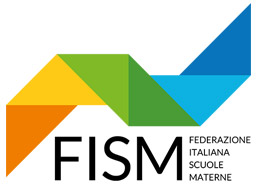 “Corbucci-Verni”Via  Gaibarella I, 4 47842 San Giovanni in Marignano (RN)SCUOLA PRIMARIA  
PARITARIA 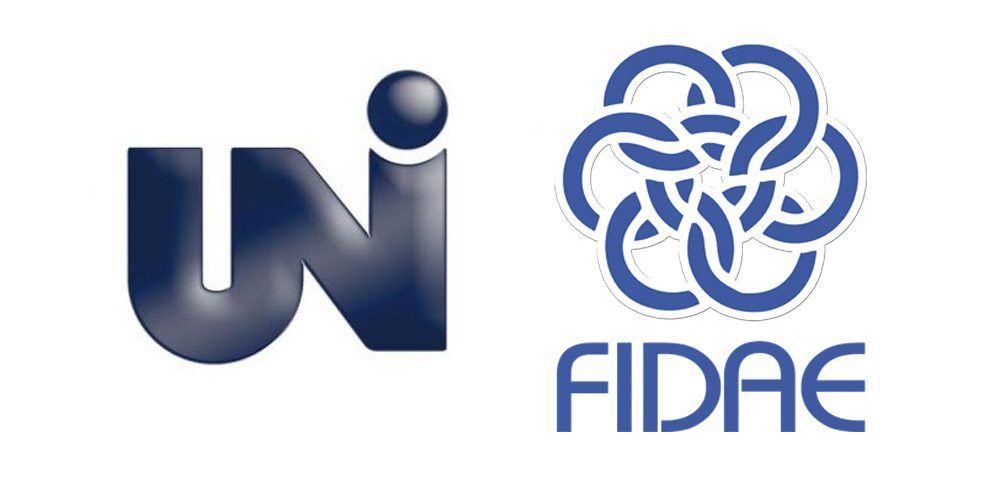 “Maestre Pie”Via  Gaibarella I, 4 47842 San Giovanni in Marignano (RN) SCUOLA SECONDARIA 
I° GRADO PARITARIA “S. Filomena”Via  Borgo S. Antonio, 61 47842 San Giovanni in Marignano (RN)